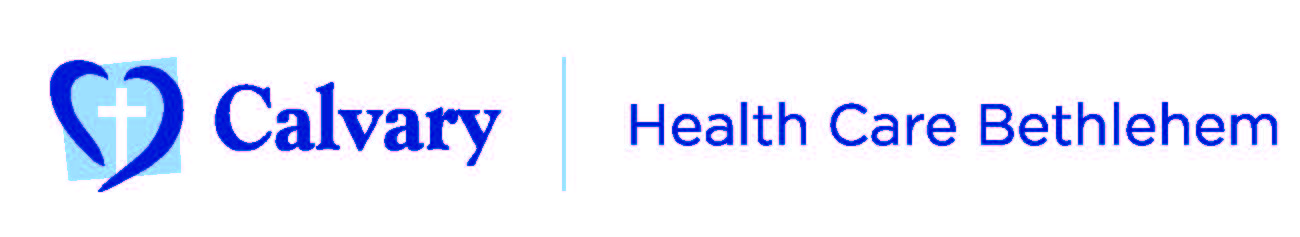                                                                                                                                                                             Attachment 9Date of leCHCB Research Ethics & Ethics CommitteeC/GM/Medical Director OfficeCalvary Health Care Bethlehem152 Como Parade West, Parkdale 3195Dear GMPlease find attached the completed SSA for (Project Short Title) .    This research governance application is being submitted on behalf of (Name of Principal Investigator) .The associated ethics application has been reviewed on (date) by (Name of Reviewing HREC) in (State).   The HREC Reference Number for the research project is (HREC Reference Number (if known) or is awaiting approval. SSA Submission Code (obtained from Online Forms website) Is this a Low or Negligible Risk (LNR) SSA?   No    Yes           Supporting Documents for SSAOther Relevant Information for the GMThe Committee is asked to consider this research proposal to ensure the project is in accordance with Catholic ethical teaching, and consider any legal, financial, accountability or risk management issues for CHCB.	Yours sincerely	SIGNATURE	NAME	ROLE (Principal Investigator or Trial Co-Ordinator)	DATEContact NameContact Person Department Organisation address/site location Email/TelephoneSponsor in AustraliaGlobal Sponsor (if applicable)Invoicing DetailsPrincipal Investigator (PI)Trial Co-Ordinator (if applicable)Document NameVersion DateVersion NumberSubmitted to RE&EC:CHCB Supplementary FormSSA form Victorian Specific ModuleStudy ProtocolInvestigator BrochureParticipant Information and Consent form  Copy of HREC approvalInsurance CertificateStandard Form of Indemnity CTRA or agreement with detailed budgetCTN form for the siteCopy of TGA acknowledgement letter to be forwarded when available